Решение № 51 от 25 апреля 2017 г. О рассмотрении депутатского запроса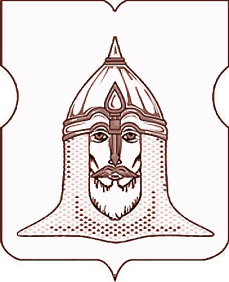 СОВЕТ ДЕПУТАТОВМУНИЦИПАЛЬНОГО ОКРУГА ГОЛОВИНСКИЙРЕШЕНИЕ25апреля 2017 года № 51О рассмотрении депутатского запросаСогласно пункту 7 статьи 2, статье 6 Закона города Москвы от 25 ноября 2009 года № 9 «О гарантиях осуществления полномочий лиц, замещающих муниципальные должности в городе Москве», пункту 7 статьи 21, статье 25 Устава муниципального округа Головинский, принимая во внимание информацию депутата Совета депутатов муниципального округа Головинский Галкиной И.А.Советом депутатов принято решение1. Рассмотреть депутатский запрос (приложение) по вопросуобеспечения прав инвалидов на парковку автотранспортных средств в Головинском районе.
2. Одобрить в целом текст депутатского запроса.
3. Администрации муниципального округа Головинский:3.1. Обеспечить направление депутатского запроса в адрес:- Мэра Москвы;- Департамента труда и социальнойзащиты населения города Москвы;- ГУ МВД России по городу Москве                                                                                                                                            3.2. Разместить настоящее решение в газете «Наше Головино» и на официальном сайте органов местного самоуправления муниципального округа Головинский                      www.nashe-golovino.ru.4. Депутату Совета депутатов муниципального округа Головинский Галкиной И.А. при получении ответа на депутатский запрос, проинформировать депутатов назаседании Совета депутатов муниципального округа Головинский.
5. Настоящее решение вступает в силу со дня его принятия.
6. Контроль исполнения настоящего решения возложить на главу муниципального округа Головинский Архипцову Н.В., председателя Регламентной Комиссии – депутата Сердцева А.И. Главамуниципального округа Головинский                                                     Н.В. АрхипцоваПриложение к решению Советадепутатов муниципального округаГоловинскийот 25мапреля 2017 года №МЭРу города Москвы               .125032, г. Москва, ул. Тверская, д. 13.                                                                                         Департамент труда и социальнойзащиты населения  города Москвы107078, г. Москва, ул. Н.Басманная, д. 10,стр. 1 ГУ МВД России по городу Москве127994, г. Москва, ул. Петровка, д.38 От:  Депутата СД МО ГоловинскийГалкиной Ирины Анатольевны       125565, ул. Флотская, д.1Депутатский запрос.В марте-апреле в Головинском районе САО г. Москвы был проведён мониторинг соблюдения  прав инвалидов на парковку их автотранспортных средств.Мониторинг показал грубейшие нарушения Федерального Законодательства, предусматривающего выделение не менее 10% парковочных мест для инвалидов (ст.15 Федерального Закона РФ 181 ФЗ от 13.11.1995г. «О социальной защите инвалидов в Российской Федерации») и обозначение их соответствующими знаками и разметкой (Правила Дорожного Движения РФ (далее ПДД РФ) знаком 6.4 «Место стоянки» ПДД РФ, табличкой 8.17 «Инвалиды» ПДД РФ, разметкой  1.24.3 ПДДРФ).Места для парковки инвалидов обозначенные соответствующими знаками практически везде отсутствуют, в т.ч. на парковках «ТЦ Водный», ТЦ «У Водного Стадиона», у магазинов «Атак», «Пятерочка», «Магнит», «Дикси», «Идея», у Управы Головинского района, у ЦСО, у МФЦ,  у ГБУ «Жилищник» и т.д.В единичных случаях, где имеются знаки, в частности Кронштадтский бульвар напротив торгового центра  «Модный Стадион», не обеспечивается использование инвалидной парковки по назначению.Таким образом, в Головинском районе САО г. Москвы повсеместно не соблюдаются права инвалидов на  парковку их автотранспортных средств.С другой стороны, за уклонение от исполнения требований к созданию условий для беспрепятственного доступа инвалидов к объектам социальной, инженерной и транспортной инфраструктур предусмотрена административная ответственность ст. 5.43, 9.13., 11.24. 12.19. КОАП РФ вплоть до 50 тысяч рублей.Полномочиями по возбуждению дел об административном правонарушении по ст. 5.43. КоАП РФ обладают должностные лица органов внутренних дел (полиции), по ст.ст. 9.13., 11.24. КоАП РФ — должностные лица органов социальной защиты, по ст. 12.19. ГИБДД.В соответствии с пп.17 п. 2 ст. 28.3 КоАП РФ составлять протоколы вправе должностные лица организаций социальной защиты населения.Считаем недопустимым несоблюдение прав инвалидов иПРОСИМ:Обеспечить в Головинском районе г. Москвы соблюдение прав инвалидов на  парковку их автотранспортных средств.Выявить виновных в нарушениях прав инвалидов на парковкуавтотранспортных средствв Головинском районе г. Москвы и привлечь их к ответственности.Взять решение вопроса под личный контроль.По поручению СД МО Головинский (решение от 25.04.2017г. №      ).С уважением.Депутат СД МО Головинский                                                                 /И.А. Галкина/«      » апреля 2017г.